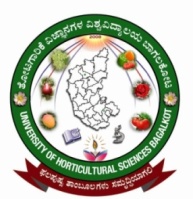 Part – A Question paper (2 pages): Answer within 30 min. All answers should be written only in OMR Sheet.                                Total Marks : 20Write the Correct Part-A Question paper Set Code in OMR sheet. Please return the OMR sheet after 30 min of start of examination to the invigilator. Q.I. Select the most correct answer A/B/C/D for the following questions. 20 x 0.5 mark = 10 Marks1. The planting of a hectare would need about ________r ooted sets of  BN Hybrid  	 a. 23000            b. 43000                      c. 33000          d. None of these2. The nursery techniques required for mechanical transplanting in rice is  	a. Wet bed   b. Dapog method   c. Dry bed    d. None of these3. Gas emitted from rice field   	a. C2H2       b. CH4      c. C2H6      d. C4H84. Male inflorescence of maize is known as  	 a. Spike   b. Tassel  c. Panicle   d. None of these5. Sorghum is also called as   a. King of cerals   b. Camel crop   c. Queen of cereals   d. None of these6. Striga is a parasitic weed in  	 a. Tobacco   b. Sorghum   c. Sugarcane   d. Both b and c7. Pre-emergent herbicide suitable for ground nut   	a. Pendimethalin   b. 2,4-D   c. Fluchloralin    d. Butachlor 8. Critical Stage for irrigation of mustard crop is  	 a. Rosette stage   b. siliqua formation   c. pod formation   d. Both a and b9. Flowering in sugarcane is called _______   	a. Arrowing             b. Sprouting                 c. Tillering       d. None of these10. Optimum level of Cl in water beyond which affects the tobacco is  a. 30ppm     b. 100pppm    c. 10ppm    d. 50ppm 11. Ragi is ______	a. Self pollinated	b. Cross pollinated	c. Self incompatibility	d. None12. According to Vavilov the origin of Durum wheat is ________  	a. Abyssinia                b. Asia             c. Africa     d. None of these13. Permanent adventitious roots of wheat is called __________  	a. Primary roots                    b. Secondary roots     c. Clonal roots      d. None of these14. ____________is called “Queen of cereals”.	a. Wheat	b. Sorghum	c. Rice	d. Maize15. The inflorescence of chick pea is ________  	  a. Axilary raceme    b. Panicle                   c. Ear            d. None of these16. Total production of rapeseed-mustard in India is _________m tones   	a. 8.15                                   b. 6.96                         c.9.15    d. None of these17. The peculiar pungency of rapeseed-mustard is due to the presence of _____   	a. erusic acid                         b. sinigrin                   c. Glucosinolates     d. None of these18. Origin of sunflower is _____   	 a. India             b. Argentina          c. South west America         d. None of these19. Scientific name of sunflower is ______   	a. Helianthus annuus         b. Carthamus tinctorious        c. Sesamum indicum20. Saturated fatty acid content in safflower is ________ 	  a. 12 %                                 b. 15 %                        c. 10 %      d. None of theseQ.II. Enter TRUE (T) /FLASE (F) for the following statements in OMR sheet 0.5 mark = 05 MarksPuddling lead to better soil aggregation Coramandal type groundnut bears bold and bigger seedsAverage sugar content of sugarcane is higher than sugarbeet   Sympodial branches do not produce flowers in cotton   Formation of small knots/specks in yarn made from cotton is called as Nippiness   Maize is a diocious plant  Central Institute for Research on Cotton Technology is located in Mumbai  Lucerne is a annual cereal fodder crop  Sunnhemp is a leguminous green leaf manuring crop	Maize is an exhaustive crop. Q.III. Match column A with column B for correct answer.  10 x 0.5 mark = 05 MarksEND OF PART – A QUESTION PAPER                                                 march 13, 2021Student’s Signature…………………………….. Invigilator’s signature……………………Q.NoColumn AColumn B31Lucern                  IACrotalaria juncea32Sunhemp          ABVigna mungo33Green gram     JCGossypium hirsutum34Black gram      BDGossypium barbadense35American cotton     CEpH  <  8.5 & ESP < 1536Sea island cotton   DFpH  >  8.5 & ESP  > 1537Saline                  E                                              G1.43 g/cc.38Alkali                       F                         H2.65 g/cc.39Bulk density     GIMedicago sativa40Particle  density    HJVigna radiataK4.00 g/cc